Приложение  2 к постановлению администрации города Усть-Кутот «___» ___________ 2024 г     №________СХЕМА РАСПОЛОЖЕНИЯ  ГРАНИЦ  ПУБЛИЧНОГО СЕРВИТУТАПлощадь испрашиваемого публичного сервитута в отношении неразграниченных земель расположенных в кадастровом квартале 38:18:060105 населенного пункта г.Усть-Кут, 1  кв. мПлощадь испрашиваемого публичного сервитута в отношении неразграниченных земель расположенных в кадастровом квартале 38:18:060105 населенного пункта г.Усть-Кут, 1  кв. мПлощадь испрашиваемого публичного сервитута в отношении неразграниченных земель расположенных в кадастровом квартале 38:18:060105 населенного пункта г.Усть-Кут, 1  кв. мОбозначение характерных точек границКоординаты, мКоординаты, мОбозначение характерных точек границXY123:Зона1н1887354.014242402.10н2887354.014242403.10н3887353.014242403.10н4887353.014242402.10н1887354.014242402.10Система координат МСК-38, зона 4Система координат МСК-38, зона 4Система координат МСК-38, зона 4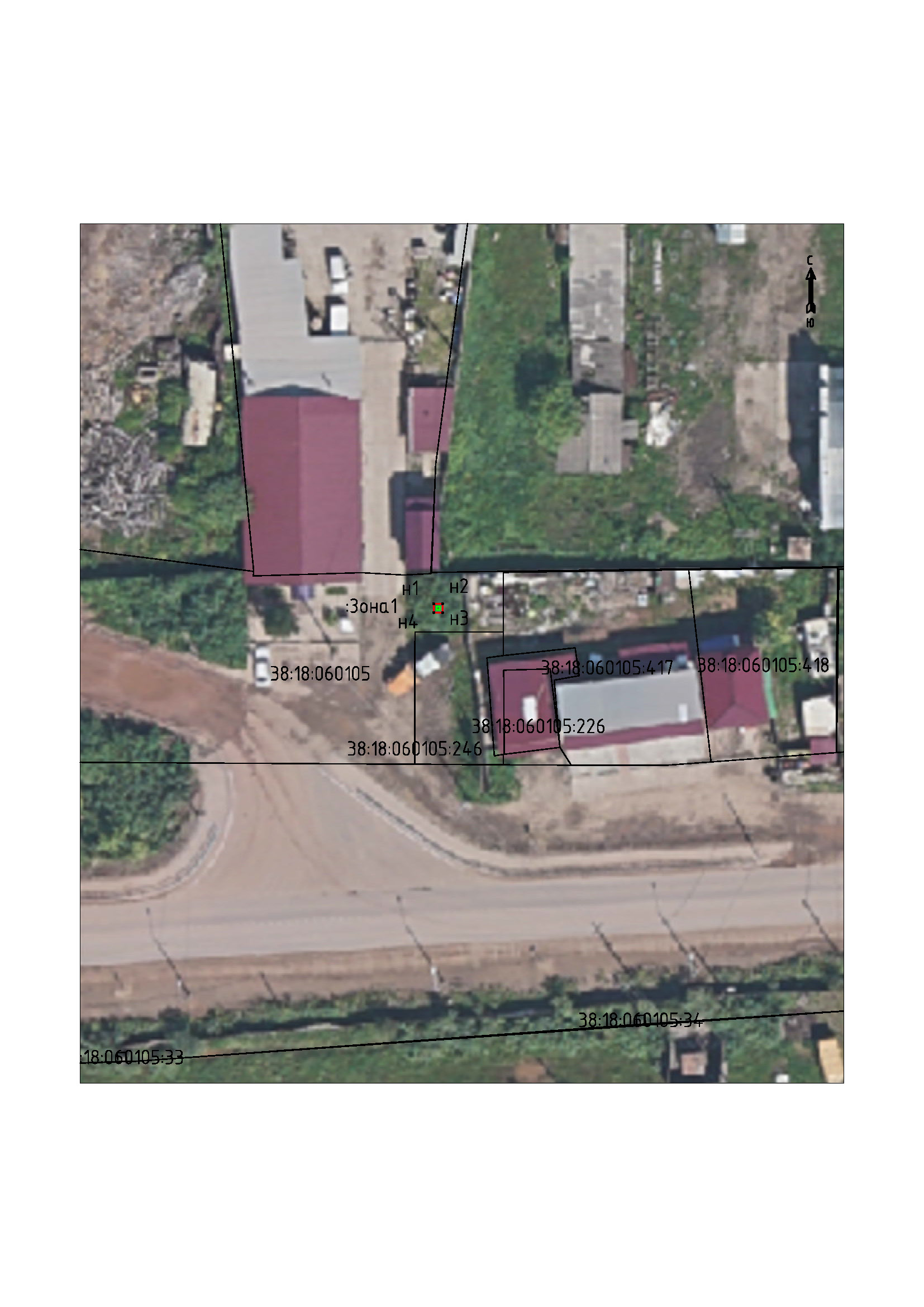 Масштаб 1:500Масштаб 1:500Условные обозначения:Условные обозначения::Зона1- обозначение образуемого публичного сервитута- образуемая граница публичного сервитута- планируемое размещение сооружения, объект электросетевого хозяйства- существующая часть границы, имеющаяся в ЕГРН, сведения о которой достаточны для определения ее местоположениян1- обозначение характерной точки образуемой границы публичного сервитута